Фундаментная буровая установка Soilmec SR-40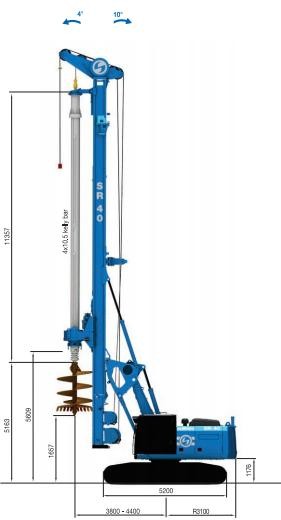 Soilmec SR-40 — этовысокопроизводительное оборудование для свай, произведённое компаниейSoilmec с принятием во внимание передовых технологических наработок. Удобный механизм раскладывания рабочей стрелы позволяет начать манипуляции поустановке буронабивных свай уже спустя пятнадцать минут после прибытия на объект. Кроме того, SR-40 поддерживает технологии TCT (уменьшениесопротивляемости грунтабурению) и CFA (использование«бесконечного» полого шнека).Двигатель: CAT C7.1 ACERTМощность двигателя: 187 кВтСнаряженный вес: 50 тМаксимальный диаметр: 1500 ммМаксимальная глубина: 55 мОбщая высота: 18479 ммМаксимальный момент: 161 кНмУсилие нажима/извлечения: 220/180 кНСкорость (опускания/подъема): 7/14.5 м/минНаклон мачты (назад/вперед/вбок): 10/4/3 градусовГабариты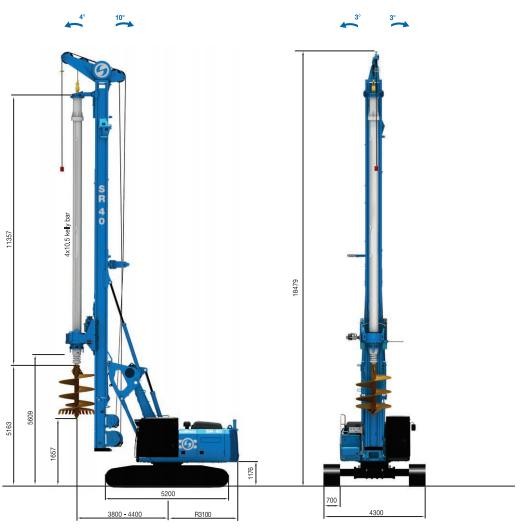 Эксплуатационная масса без келли-штанги: 46500 кгМаксимальный диаметр сваи: 750/1000 ммГабариты в режиме перевозки, вес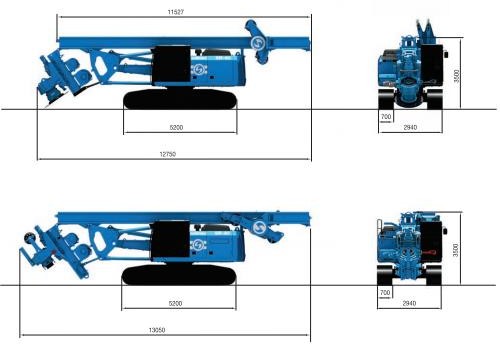 Ширина: 2940 ммДлина: 13050 ммВысота: 3500 ммВес с келли-штангой: 47200 кг